OGŁOSZENIE O ZAPYTANIU OFERTOWYMna zamówienie usług pod nazwą:Pełnienie funkcji Generalnego Wykonawcy Inwestycji w ramach realizacji projektu pn. „Rozbudowa systemu ciepłowniczego w Słupsku poprzez budowę wysokosprawnego źródła gazowego w kogeneracji o mocy do 20 MW w ramach „Słupskiego Klastra Bioenergetycznego” realizowanego przez ENGIE EC Słupsk Sp. z o.o. w Słupsku”  Nr postępowania: 3/CHP-U/2019                                                                                                     ZATWIERDZIŁ: dn. ……………………..……………………………….(Prezes Zarządu)Informacje o Zamawiającym:Nazwa:   ENGIE EC Słupsk Sp. z o. oAdres:     76-200 Słupsk ul. Koszalińska 3DNIP:       8390007728REGON:  770528220strona internetowa: www.ecslupsk.pl telefon.: 59 84 86 300 fax.: 59 84 22 061mail: sekretariat.ec@engie.com godziny urzędowania: od poniedziałku do piątku w godzinach od 7:00 do 15:00Tryb postępowania:Niniejsze postępowanie – zapytanie ofertowe - prowadzone jest w trybie zasady konkurencyjności na podstawie: - Instrukcji ZSZ IM 01-01 Instrukcja udzielania zamówień na usługi, dostawy i roboty budowlane Załącznik nr 9;- Wytycznych w zakresie kwalifikowalności wydatków w ramach Europejskiego Funduszu Rozwoju Regionalnego, Europejskiego Funduszu Społecznego oraz Funduszu Spójności na lata 2014-2020;- Ustawy Kodeks Cywilny z dnia 23 kwietnia 1964 r. ( t.j. Dz. U. z 2019 r. poz. 1145ze zm.);- Umowy o dofinansowanie projektu nr POIS.01.06.01-00-0015/18-00 z dnia 31.12.2018 r. Wszystkie działania podejmowane przez Wykonawcę muszą wobec tego spełniać wymogi określone przez Instytucję Wdrażającą dla projektów dofinansowanych ze środków unijnych w ramach działania 1.6. Promowanie wykorzystywania wysokosprawnej kogeneracji ciepła i energii elektrycznej w oparciu o zapotrzebowanie na ciepło użytkowe; Poddziałanie 1.6.1: Źródła wysokosprawnej kogeneracji POIiŚ na lata 2014-2020.Pełna nazwa Programu: Program Operacyjny Infrastruktura i Środowisko 2014-2020; Oś Priorytetowa I – Zmniejszenie emisyjności gospodarki; Działanie 1.6 – Promowanie wykorzystywania wysokosprawnej kogeneracji ciepła i energii elektrycznej w oparciu o zapotrzebowanie na ciepło użytkowe; Poddziałanie 1.6.1: Źródła wysokosprawnej kogeneracji.Tytuł projektu, w ramach którego Zamawiający przedstawia zapytanie ofertowe: Rozbudowa systemu ciepłowniczego w Słupsku poprzez budowę wysokosprawnego źródła gazowego w kogeneracji o mocy do 20 MW w ramach "Słupskiego Klastra Bioenergetycznego" realizowanego przez ENGIE EC Słupsk Sp. z o.o. w SłupskuNumer umowy: POIS.01.06.01-00-0015/18-00 a) Ogłoszenie o zamówieniu umieszczono w dniu 20.12.2019  na stronie internetowej https://bazakonkurencyjnosci.funduszeeuropejskie.gov.pl b) Zapytanie Ofertowe (SIWZ) umieszczono w dniu 20.12.2019 na stronie internetowej: https://bazakonkurencyjnosci.funduszeeuropejskie.gov.pl Termin składania ofert: 10.03.2020r. do godz. 15:00 Termin otwarcia ofert: 11.03.2020 r. do godz. 08:00Opis przedmiotu zamówieniaPrzedmiot zamówienia:Przedmiotem niniejszego zamówienia są usługi Generalnego Wykonawcy Inwestycji  w ramach realizacji projektu pn.: Rozbudowa systemu ciepłowniczego w Słupsku poprzez budowę wysokosprawnego źródła gazowego kogeneracyjnego o mocy do 20 MW w ramach „Słupskiego klastra Bioenergetycznego” realizowanego przez ENGIE EC Słupsk Sp. z o.o. w Słupsku, tryb „zaprojektuj i wybuduj”.Szczegółowy opis przedmiotu zamówienia:Pełnienie funkcji Generalnego Wykonawcy Inwestycji w ramach realizacji inwestycji polegającej na budowie źródła gazowego kogeneracyjnego o mocy maksymalnej 19,99 MW w paliwie, współfinansowanej ze środków Europejskiego Funduszu Spójności w ramach Programu Priorytetowego Infrastruktura i Środowisko Oś 1 Energia Działanie 1.6.1.Inwestycja będzie realizowana w formule „zaprojektuj – wybuduj”. W ramach przedmiotu zamówienia Wykonawca będzie zobowiązany zaprojektować i wybudować nowe źródło wytwórcze dla energii cieplnej i elektrycznej, oparte na układzie wysokosprawnej kogeneracji gazowej („EC Słoneczna”) o mocy maksymalnej 19,99 MW w paliwie zasilanego gazem ziemnym typu E (GZ-50) z wykorzystaniem silników spalinowych wraz GPZ i linią kablową 110 kV oraz pozostałą infrastrukturą techniczną. Dla ww. wymienionego zakresu pracy zostanie zawarta z Wykonawcą umowa na zaprojektowanie, dostawę oraz wybudowanie w formule generalnego wykonawstwa „zaprojektuj i wybuduj” nowego źródła wytwarzania ciepła i energii elektrycznej w układzie wysokosprawnej kogeneracji gazowej o mocy do 20 MW wraz z niezbędną infrastrukturą techniczną – EC Słoneczna w ramach Słupskiego Klastra Bioenergetycznego, zwana dalej Umową lub umową na świadczenie usług Generalnego Wykonawcy Inwestycji. Ponadto Wykonawca zobowiązany będzie do świadczenia usług serwisowych wybudowanego źródła wytwarzania ciepła i energii elektrycznej w układzie wysokosprawnej kogeneracji gazowej o mocy do 20 MW wraz z niezbędną infrastrukturą techniczną w oparciu o zawartą umowę serwisową dla nowego źródła wytwarzania ciepła i energii elektrycznej w układzie wysokosprawnej kogeneracji gazowej o mocy do 20 MW wraz z niezbędną infrastrukturą techniczną – EC Słoneczna w ramach Słupskiego Klastra Bioenergetycznego, zwaną dalej umową serwisową.Szczegółowy opis inwestycji, znajduje się w Programie Funkcjonalno - Użytkowym, stanowiącym załącznik nr 11 do ogłoszenia, przy czym Zamawiający dopuszcza możliwość składania ofert wariantowych, tj. przewidujących odmienny niż ustalony przez Zamawiającego sposób wykonania zamówienia, z zastrzeżeniem, że wariantowość inwestycji może polegać jedynie na  wykorzystaniu 1 lub 2 lub 3 silników (Program Funkcjonalno - Użytkowy przewiduje rozwiązanie oparte na 3 silnikach). Złożona oferta powinna dotyczyć tylko jednego z wariantów. Miejsce realizacji zamówienia:Lokalizacja Terenu Budowy - w miejscowości Słupsk, gmina Słupsk, powiat Miasto Słupsk, województwo pomorskie, kraj Polska, na działce nr 291/9 przy ul. Słonecznej obręb ewidencyjny 12, jednostka ewidencyjna miasto Słupsk. Nieruchomość jest w posiadaniu Zamawiającego na zasadzie użytkowania wieczystego. Zakres przedmiotowego zamówienia będzie obejmował w szczególności:1) wykonanie dokumentacji projektowej obejmującej stadia projektu: - projekt budowlany elektrociepłowni gazowej „EC Słoneczna” wraz z pozyskaniem pozwolenia na budowę,- projekt budowlany GPZ EC Słupsk (na terenie elektrociepłowni gazowej „EC Słoneczna”) i linii kablowej 110 kV do GPZ Poznańska w Słupsku wraz z pozyskaniem pozwolenia na budowę, - komplet projektów wykonawczych, - dokumentacja powykonawcza, we wszystkich branżach niezbędnych do wybudowania i odbioru nowego źródła wytwórczego;- przedmiary i kosztorysy,2) prace przygotowawcze;3) zapewnienie zaplecza budowy (w tym pomieszczeń do przeprowadzania narad koordynacyjnych na terenie budowy);4) zagospodarowanie terenu; 5) budowa budynku elektrociepłowni „EC Słoneczna” w tym: a) prace fundamentowe, b) konstrukcja naziemna, w tym wzniesienie budynku dwukondygnacyjnego o powierzchni użytkowej około 1640m2 dla potrzeb kogeneracji,c) instalacje wewnętrzne budynku – wod-kan., sanitarna, wentylacja, klimatyzacja, elektryczna, gazowa, cieplna,d) budowa przyłączy do budynku elektrociepłowni: wod-kan, elektrycznego, kanalizacji deszczowej, cieplnego,e) prace budowlane wewnątrz budynku,  f) montaż wyposażenia elektrociepłowni „EC Słoneczna” składającego się na system kogeneracji;,g) wykonanie systemów sterowania,h) przeprowadzenie testów spełnienia norm środowiskowych, w tym emisji zanieczyszczeń i norm hałasu,i) zagospodarowanie terenu, w tym nawierzchnie utwardzone (droga dojazdowa, plac manewrowy, chodniki i opaska odwadniająca), teren zielony biologicznie czynny (zieleń niska - trawniki), ogrodzenie,j) instalacji kontroli dostępu, monitoringu wizyjnego, instalacji ppoż, oraz wykonanie innych instalacji wymaganych przepisami prawa. Pomieszczenia agregatów kogeneracyjnych należy wykonać w technologii ograniczającej hałas tak, aby spełniały wymagania prawne dotyczące emisji hałasu do środowiska; 6) budowa kompletnej infrastruktury techniczno – użytkowej budynku elektrociepłowni „EC Słoneczna” niezbędnej do jej prawidłowego funkcjonowania w tym: a) dostawa, montaż, uruchomienie gazowych modułów kogeneracyjnych w ilości 1 lub 2 lub 3 sztuk: - moc elektryczna nominalna łącznie nie mniej niż 8.400 kW, - minimalna moc całkowita (elektryczna + cieplna) 16.800 kW,- sprawność elektryczna nie mniej niż 42,5 %, - minimalna sprawność całkowita instalacji kogeneracji 85,0 %,- jednostkowe zużycie oleju smarnego maks. 0,4 g/kWh, (≤ 0,4 g / kWh)- silniki winny spełniać standardy emisyjne określone w Rozporządzeniu Ministra Środowiska z dnia 1 marca 2018 r., w sprawie standardów emisyjnych dla niektórych rodzajów instalacji, źródeł spalania paliw oraz urządzeń spalania lub współspalania odpadów. (Dz.U. z 2019 r. poz. 1806 ze zm.), - wszystkie zamontowane / zainstalowane urządzenia w instalacji kogeneracyjnej nie mogą być wyprodukowane wcześniej niż w okresie 60 miesięcy przed dniem wytworzenia po raz pierwszy energii elektrycznej w tej instalacji, - minimalna dyspozycyjność instalacji do pracy – min. 8000 godzin w roku (dyspozycyjność rozumiana jako praca lub gotowość instalacji do pracy z parametrami gwarantowanymi, z wyjątkiem sytuacji działania siły wyższej, rozumiana jako ilość godzin w roku kalendarzowym. Dyspozycyjność odnosi się do każdego roku pracy instalacji oddzielnie. Dyspozycyjność jest liczona jako średnia arytmetyczna z dyspozycyjności poszczególnych silników),- graniczna łączna wartość całkowitej mocy w paliwie gazowym zasilającym silnik / silniki gazowe nie może przekroczyć 19,99 MW w rozumieniu przepisów ustawy z dnia 12 czerwca 2015 r. o systemie handlu uprawnieniami do emisji gazów cieplarnianych (Dz. U. z 2018 r., poz. 1201 z późn. zm.) w tym szczególności: definicji instalacji, o której mowa w art. 3 pkt. 7 oraz kryteriów włączania instalacji określonych w załączniku nr 1 do tej ustawy,b) dostawa, montaż układów odprowadzania i o ile będzie konieczny oczyszczania spalin, c) dostawa, montaż, uruchomienie instalacji wewnętrznych technologicznych (rury, armatura, pompy, wymienniki, itd.), d) dostawa, montaż, uruchomienie stacji uzdatniania wody obiegu silników i obiegu ciepłowniczego, instalacja zmiękczania i odgazowania próżniowego, oraz zbiornik zrzutowy wody sieciowej,e) układ zbiorników akumulacyjnych ciepła (zasobniki, pompy, armatura, itd.), f) dostawa, montaż, uruchomienie zbiorników olejowych wraz z sygnalizatorami, g) dostawa, montaż, uruchomienie aktywnego systemu bezpieczeństwa gazu, h) instalacja gazowa od głównego zaworu odcinającego za stacją pomiarową gazu ziemnego (poza opracowaniem) do silników gazowych wraz z opomiarowaniem każdego z silników, niezbędną armaturą oraz chromatografem, i) dostawa, montaż rozdzielni SN i nN,j) dostawa agregatu prądotwórczego na potrzeby zasilania rezerwowego potrzeb własnych, k) wykonanie instalacji elektrycznej potrzeb własnych, AKPiA, sterowania i wizualizacji, l) wykonanie instalacji wentylacji mechanicznej dla modułów kogeneracyjnych,7) budowa infrastruktury zewnętrznej i instalacji towarzyszących budynku elektrociepłowni „EC Słoneczna” w tym: a) GPZ EC Słupsk wraz ze stacja transformatorową 6,3/110 kV;b) budowa linii kablowej 110 kV od GPZ EC Słupsk do GPZ Poznańska; c) budowa przyłącza ciepłowniczego (przyłączenie elektrociepłowni „EC Słoneczna” do sieci ciepłowniczej);8) ogrodzenie terenu i zaplecza budowy wg planu zagospodarowania terenu budowy uwzględniającego również dojazd do terenu budowy; 9) wykonanie dokumentacji powykonawczej; 10) obsługa geodezyjna w zakresie geodezyjnego wyznaczenia obiektów w terenie wykonywania przedmiotu zamówienia oraz inwentaryzacji powykonawczej; 11) uporządkowanie terenu, na którym wykonany będzie przedmiot zamówienia; 12) uruchomienie elektrociepłowni „EC Słoneczna”, testy i rozruchy, sporządzenie instrukcji obsługi, szkolenie załogi wraz z uzyskaniem certyfikatu producenta w zakresie czynności działania i obsługi; 13) wymagane odbiory do uzyskania pozwolenia na użytkowanie elektrociepłowni „EC Słoneczna”; 14) utylizacja odpadów powstałych podczas prac, zgodnie z ustawą z dnia 14 grudnia 2012 r. o odpadach (Dz. U. z 2019 r. poz. 701 ze zm.); 15) opracowanie instrukcji eksploatacji zgodnie z wymogami Rozporządzenia Ministra Gospodarki, Pracy i Polityki Społecznej z dnia 9 lipca 2003 r. w sprawie warunków technicznych dozoru technicznego w zakresie eksploatacji niektórych urządzeń ciśnieniowych (Dz. U. Nr 135, poz.  1269 ze zm.); 16) odbiory (Urząd Dozoru Technicznego, Polska Spółka Gazownictwa Sp. z o.o., Energa Operator SA, Państwowa Straż Pożarna w tym komenda wskazana przez Zamawiającego), Państwowy Inspektor Sanitarny, Państwowa Inspekcja Pracy, Wojewódzki Inspektor Ochrony Środowiska, Regionalny Dyrektor Ochrony Środowiska, Regionalny Zarząd Gospodarki Wodnej reprezentujący Państwowe Gospodarstwo Wodne Wody Polskie i inne wymagane) niezbędne do uzyskania decyzji zezwalającej na eksploatację elektrociepłowni „EC Słoneczna”  i pozwolenia na użytkowanie; 17) uzyskanie przez Wykonawcę w imieniu Zamawiającego, ostatecznych decyzji pozwoleń na użytkowanie; 18) dobór i montaż układów pomiarowych spełniających wymagania określone w ustawie z dnia 14 grudnia 2018 r. o promowaniu energii elektrycznej z wysokosprawnej kogeneracji (Dz. U. z 2019 r. poz. 42 ze zm.) i wydanych na jej podstawie aktów wykonawczych, w zakresie ilości, miejsca pomiarów i klasy dokładności urządzeń pomiarowych (jeżeli do czasu doboru układów pomiarowych wspomniane akty wykonawcze nie zostaną wydane, w zakresie nieuregulowanym bezpośrednio w ustawie, za wiążące przyjmuje się wymagania określone w rozporządzeniu Ministra Energii z dnia 10 kwietnia 2017 r. w sprawie sposobu obliczania danych podanych we wniosku o wydanie świadectwa pochodzenia z kogeneracji oraz szczegółowego zakresu obowiązku potwierdzania danych dotyczących ilości energii elektrycznej wytworzonej w wysokosprawnej kogeneracji (Dz. U. z 2017 r. poz. 834);19) realizacja przedmiotu zamówienia w pełnej zgodności z „Instrukcją ZSZ IB-01-08 dla podwykonawców” – załącznik nr 10;20) realizacja przedmiotu zamówienia w zgodzie z zapisami ustawy z dnia 5 lipca o krajowym systemie cyberprzestępstwa (Dz. U. z 2018 r. poz. 1560) wraz z uwzględnieniem, iż Zamawiający jest traktowany jako operator usług kluczowych,21) realizacja przedmiotu zamówienia w zgodzie z Polityką Bezpieczeństwa Informacji obowiązującą w przedsiębiorstwie Zamawiającego;22) uwzględnienie w rozwiązaniach technologicznych danych nt. parametrów paliwa gazowego zgodnie z Załącznikiem nr 17.3. Wykonawcy powinni uwzględnić obowiązek zawarcia odrębnej umowy serwisowej na świadczenie usługi serwisowej dla nowego źródła wytwarzania ciepła i energii elektrycznej w układzie wysokosprawnej kogeneracji gazowej o mocy do 20 MW wraz z niezbędną infrastrukturą techniczną – EC Słoneczna w ramach Słupskiego Klastra Bioenergetycznego na warunkach określonych w załączniku nr 8, obowiązującej w okresie 80.000 mth pracy instalacji kogeneracyjnej, w ramach której Wykonawca: - zapewni serwis silników gazowych wraz generatorami oraz urządzeniami towarzyszącymi wraz z zapewnieniem wszystkich wymaganych materiałów eksploatacyjnych i części zamiennych zużytych do przeprowadzenia tych prac z wyłączeniem dostawy paliwa gazowego, - zapewni usługę serwisową zapewniającą komunikację w języku polskim, dostępną on line 24 h na dobę / 7 dni w tygodniu / 365 dni w roku, nie wyłączając dni wolnych od pracy oraz świąt.Ww. zakres prac nie jest objęty umową o dofinansowanie,Wykaz dokumentów, w których posiadaniu jest Zamawiający: 1) Program Funkcjonalno – Użytkowy, oraz 2) Decyzje, opinie, warunki wyszczególnione w Programie Funkcjonalno – Użytkowym i do niego załączone. Wykaz dokumentów, w trakcie pozyskiwania których jest Zamawiający: Oferenci przystępujący do niniejszego postępowania powinni przewidzieć konieczność pozyskania w związku z realizacją przedmiotu zamówienia innych wymaganych prawem zgód, zezwoleń i decyzji. Wspólny słownik zamówień /CPV/:  Kod Główny: 45000000-7 - Roboty budowlaneKody dodatkowe:45251000-1- Roboty budowlane w zakresie budowy elektrowni i elektrociepłowni71300000-1 – Usługi inżynieryjne
71320000-7 – Usługi inżynieryjne w zakresie projektowania
71323100-9 – Usługi projektowania systemów zasilania energią elektryczną
71220000-6  - Usługi projektowania architektonicznego71314100-3 - Usługi elektryczne
71321000-4 - Usługi inżynierii projektowej dla mechanicznych i elektrycznych instalacji budowlanych
71326000-9 - Dodatkowe usługi budowlane
71330000-0 - Różne usługi inżynieryjne
71000000-8 – Usługi architektoniczne, budowlane, inżynieryjne i kontrolne
71200000-0 – Usługi architektoniczne i podobne
71310000-4 – Doradcze usługi inżynieryjne i budowlane
71322000-1 – Usługi inżynierii projektowej w zakresie inżynierii lądowej i wodnej
71334000-8 – Mechaniczne i elektryczne usługi inżynieryjne45111200-0 – Roboty w zakresie przygotowania terenu pod budowę i roboty ziemne
45231000-5 – Roboty budowlane w zakresie budowy rurociągów, ciągów komunikacyjnych i linii energetycznych
45251250-8 – Roboty budowlane w zakresie lokalnych zakładów grzewczych
45262000-1 – Specjalne roboty budowlane, inne niż dachowe
45311000-0 – Roboty w zakresie okablowania oraz instalacji elektrycznych
45316000-5 – Instalowanie systemów oświetleniowych i sygnalizacyjnych
45331000-6 – Instalowanie urządzeń grzewczych, wentylacyjnych i klimatyzacyjnych
45343000-3 – Roboty instalacyjne przeciwpożarowe
31100000-7 – Elektryczne silniki, generatory i transformatory
42111000-0 – Silniki
45351000-2 – Mechaniczne instalacje inżynieryjne
45332200-5 - Roboty instalacyjne hydrauliczne
45333000-0 - Roboty instalacyjne gazowe
45333100-1 - Instalowanie urządzeń regulacji gazu
45231223-4 – Roboty pomocnicze w zakresie przesyłu gazu
45233000-9 – Roboty w zakresie konstruowania, fundamentowania oraz wykonywania nawierzchni autostrad, dróg45251240-5 - Roboty budowlane w zakresie zakładów wytwarzających energię elektryczną na bazie gazu ziemnego
45111000-8 - Roboty w zakresie burzenia, roboty ziemne
45111250-5 - Badanie gruntu
45111291-4 - Roboty w zakresie zagospodarowania terenu
45223000-6 - Roboty budowlane w zakresie konstrukcji
45233200-1 - Roboty w zakresie różnych nawierzchni
45261000-4 - Wykonywanie pokryć i konstrukcji dachowych oraz podobne roboty
45331000-6 - Instalowanie urządzeń grzewczych, wentylacyjnych i klimatyzacyjnych
45421000-4 - Roboty w zakresie stolarki budowlanej
45442000-7 - Nakładanie powierzchni kryjących
45330000-9 - Roboty instalacyjne wodno-kanalizacyjne i sanitarne
45231221-0 - Roboty budowlane w zakresie gazowych sieci zasilających
44160000-9 - Rurociągi, instalacje rurowe, rury, okładziny rurowe, rury i podobne elementy
45100000-8 - Przygotowanie terenu pod budowę
45200000-9 - Roboty budowlane w zakresie wznoszenia kompletnych obiektów budowlanych lub ich części oraz roboty w zakresie inżynierii lądowej i wodnej
45223200-8 - Roboty konstrukcyjne
45231100-6 - Ogólne roboty budowlane związane z budową rurociągów
45231400-9 - Roboty budowlane w zakresie budowy linii energetycznych
45232221-7 - Podstacje transformatorowe
45223800-4 - Montaż i wznoszenie gotowych konstrukcji
45300000-0 - Roboty instalacyjne w budynkach
45310000-3 - Roboty instalacyjne elektryczne
45311200-2 - Roboty w zakresie instalacji elektrycznych
45311100-1 - Roboty w zakresie okablowania elektrycznego
45315100-9 - Instalacyjne roboty elektrotechniczne
45315700-5 - Instalowanie stacji rozdzielczych
31170000-8 - Transformatory
31121200-2 - Zestawy prądnicowe z silnikiem spalinowym o zapłonie iskrowym45230000-8 – Roboty budowlane w zakresie budowy rurociągów, linii komunikacyjnych i elektroenergetycznych, autostrad, dróg, lotnisk i kolei; wyrównywanie terenu
45231200-7 – Roboty budowlane w zakresie budowy rurociągów naftowych i gazociągów
45231220-3 – Roboty budowlane w zakresie gazociągów
45236000-0 – Wyrównywanie terenu
45262310-7 – Zbrojenie
45262210-6 – Fundamentowanie
31120000-3 – Generatory
39370000-6 – Instalacje wodne
42961000-0 – System sterowania i kontroli
44161000-6 – Rurociągi
44161100-7 – Gazociągi
45332000-3 – Roboty instalacyjne wodne i kanalizacyjne
45410000-4 – Tynkowanie
45442200-9 – Nakładanie powłok antykorozyjnych        45320000-6 – Roboty izolacyjneZabezpieczenie należytego wykonania umowy na świadczenie usług Generalnego Wykonawcy Inwestycji i gwarancja jakości:Zamawiający wymaga aby Oferent udzielił na wykonane prace minimum 24 miesięczny okres gwarancji jakości, którego bieg rozpocznie się z dniem zakończenia inwestycji (przekazania „EC Słoneczna” do eksploatacji), to jest po przeprowadzeniu i zakończeniu rozruchu mechanicznego, technologicznego, w tym ruchu próbnego, osiągnięciu zakładanych parametrów technologicznych przez elektrociepłownię „EC Słoneczna” i uzyskaniu pozwolenia na użytkowanie.Zamawiający wymaga zabezpieczenia należytego wykonania umowy na świadczenie usług Generalnego Wykonawcy Inwestycji na sumę stanowiącą odpowiednio: a) w wysokości 15 % ceny netto podanej w ofercie za wykonanie przedmiotu zamówienia w zakresie świadczenia usług Generalnego Wykonawcy Inwestycji, które utrzymywane będzie w okresie realizacji przedmiotu zamówienia, i zostanie zwolnione po podpisaniu protokołu przejęcia elektrociepłowni do eksploatacji zgodnie z zapisami umowy (załącznik nr 7),b) w  wysokości 5 % ceny netto podanej w ofercie za wykonanie przedmiotu zamówienia w zakresie świadczenia usług Generalnego Wykonawcy Inwestycji, które to zabezpieczenie zostanie wniesione po będzie utrzymywane w okresie gwarancji i zostanie zwolnione zgodnie z zapisami umowy.Zabezpieczenie może być wnoszone według wyboru Oferenta w jednej lub w kilku następujących formach: gwarancjach bankowych;gwarancjach ubezpieczeniowych;pieniężnej.Zabezpieczenie, o którym mowa w pkt. I ppk.t. 7C lit. c), wniesione w powyższych formach, składane jest przez Oferenta w oryginale lub w formie potwierdzenia przelewu w przypadku zabezpieczenia pieniężnego przed zawarciem umowy. D1. Zabezpieczenie, o którym mowa w pkt. I ppk.t. 7C lit. c), wnoszone w pieniądzu należy wpłacić przelewem na rachunek bankowy Zamawiającego, tj.:Bank PKO S.A. nr 33 1240 3770 1111 0000 4068 2969z dopiskiem: „Usługi Generalnego Wykonawcy Inwestycji” – nr postępowania: 3/CHP-U/2019 - zabezpieczenie. D2.  Zabezpieczenie wniesione w pieniądzu Zamawiający zwraca wraz z odsetkami wynikającymi z umowy rachunku bankowego, na którym było ono przechowywane, pomniejszone o koszty prowadzenia rachunku oraz prowizji bankowej za przelew pieniędzy na rachunek bankowy wskazany przez Wykonawcę.W trakcie realizacji umowy, za zgodą Zamawiającego Oferent może dokonać zmiany formy zabezpieczenia na jedną lub kilka form, o których mowa powyżej. Zmiana formy zabezpieczenia musi być dokonywana z zachowaniem ciągłości zabezpieczenia i bez zmniejszenia jego wysokości.Pozostałe istotne postanowienia dotyczące warunków zabezpieczenia należytego wykonania umowy i gwarancji określono we wzorze umowy na świadczenie usług Generalnego Wykonawcy Inwestycji.Zamawiający wymaga, przez okres serwisu, zabezpieczenia należytego wykonania umowy serwisowej w wysokości i na warunkach określonych w umowie serwisowej (załącznik nr 8). Warunki udziału w postępowaniu oraz opis sposobu dokonywania oceny ich spełnienia.O udzielenie zamówienia mogą się ubiegać Oferenci, którzy: 1) nie podlegają wykluczeniu; oraz2) spełniają warunki udziału w postępowaniu, określone przez Zamawiającego w zapytaniu ofertowym, to znaczy: 1. posiadają kompetencje lub uprawnienia do prowadzenia określonej działalności zawodowej, o ile posiadanie ich przy realizacji niniejszego zamówienia jest wymagane na podstawie odrębnych przepisów; 2. są w sytuacji ekonomicznej i finansowej pozwalającej na zrealizowanie niniejszego zamówienia; 3. posiadają zdolność techniczną i zawodową wymaganą przy realizacji niniejszego zamówienia. Ad. 1) Wykluczenie z udziału w postępowaniu:W celu uniknięcia konfliktu interesów zamówienie publiczne, którego dotyczy niniejsze zapytanie ofertowe, nie może być udzielane podmiotom powiązanym z Zamawiającym osobowo lub kapitałowo. Opis sposobu dokonania oceny spełnienia warunku:	W celu potwierdzenia spełnienia niniejszego warunku Wykonawca przedkłada oświadczenie o braku podstaw do wykluczenia Wykonawcy na druku załącznika nr 2 oraz nr 5 (w odniesieniu do grupy kapitałowej). Ad. 2) Spełnianie warunków udziału w postępowaniu:1. w zakresie kompetencji lub uprawnień do prowadzenia określonej działalności zawodowej: Zamawiający wymaga, aby Wykonawca lub wskazany przez niego podwykonawca posiadał autoryzację producenta silników do wykonywania usług serwisowych. Opis sposobu dokonania oceny spełnienia ww. warunku:W celu potwierdzenia spełnienia niniejszego warunku Oferent zobowiązany jest przedłożyć kopię umowy autoryzującej (autoryzację) podmiotu, który będzie prowadził serwis silników, przez podmiot będący ich bezpośrednim producentem.2. w zakresie sytuacji ekonomicznej lub finansowej: Zamawiający określa minimalny poziom zdolności jaki jest wymagany dla spełnienia warunku sytuacji ekonomicznej i finansowej. Dla uznania, że Wykonawca spełnia warunek sytuacji ekonomicznej i finansowej Zamawiający żąda złożenia oświadczenia potwierdzającego spełnianie warunku, tj. oświadczenia o posiadaniu wymaganej przy realizacji niniejszego zamówienia sytuacji ekonomicznej i finansowej oraz aby Wykonawca wykazał, że: a) posiada ubezpieczenie od odpowiedzialności cywilnej w zakresie prowadzonej działalności związanej z przedmiotem zamówienia, na sumę gwarancyjną nie mniejszą niż 30 000 000,00 PLN (trzydzieści milionów polskich złotych 00/100), oraz b) posiada środki finansowe lub zdolność kredytową w łącznej kwocie co najmniej 15 000 000,00 PLN (piętnaście milionów polskich złotych 00/100). Do przeliczenia wartości finansowej określonej w nin. punkcie a występującej w innej walucie niż PLN, Zamawiający zastosuje średni kurs Narodowego Banku Polskiego, z dnia publikacji ogłoszenia o zamówieniu w Bazie Konkurencyjności. Opis sposobu dokonania oceny spełnienia ww. warunku:W celu potwierdzenia spełnienia niniejszego warunku Oferent zobowiązany jest przedłożyć polisę potwierdzającą, iż Wykonawca jest ubezpieczony od odpowiedzialności cywilnej, a w przypadku jej braku inny dokument potwierdzający, że Wykonawca jest ubezpieczony od odpowiedzialności cywilnej w zakresie prowadzonej działalności związanej z przedmiotem zamówienia oraz  informację banku lub spółdzielczej kasy oszczędnościowo-kredytowej potwierdzającą wysokość posiadanych środków finansowych lub zdolność kredytową Wykonawcy, wystawioną w okresie nie wcześniejszym niż 1 miesiąc przed upływem terminu składania ofert; 3. w zakresie zdolności technicznej lub zawodowej: 1) Wiedza i doświadczenieZamawiający wymaga aby Oferent posiadał niezbędną wiedzę i doświadczenie tj. aby wykazał, że w okresie ostatnich pięciu lat przed upływem terminu składania ofert, a jeżeli okres prowadzenia działalności jest krótszy to w tym okresie: A. zrealizował minimum 1 (jedno) zadanie polegające na:- kompleksowym zaprojektowaniu, wybudowaniu oraz montażu i oddaniu do użytkowania instalacji do wytwarzania energii elektrycznej i cieplnej, o mocy elektrycznej nie mniejszej niż 2 MWe opartej na jednostkach silnikowych zasilanych gazem: ziemnym GZ-50, lub kopalnianym, lub biogazem, lub LPG, która została włączona do układów umożliwiających odbiór ciepła i energii elektrycznej z zapewnieniem pracy układu w warunkach wysokosprawnej kogeneracji i oddana do użytkowania, lub - zrealizował minimum 1 (jedno) zadanie w niezbędnym minimalnym zakresie realizacji obejmującym łącznie co najmniej: (1) wykonanie kompleksowego projektu budowlano - wykonawczego wielobranżowego: - w branży konstrukcyjno – budowlanej, - w branży instalacyjnej: technologicznej, gazowej, wentylacyjnej, - w branży elektrycznej; oraz(2) wykonanie robót budowlanych w branży konstrukcyjno – budowlanej, oraz(3) wykonanie robót budowlanych w branży instalacyjnej, technologicznej, elektrycznej, oraz automatyki,a zakres ten był realizowany w ramach inwestycji stanowiącej instalację do wytwarzania energii elektrycznej i cieplnej, o mocy elektrycznej nie mniejszej niż 2 MWe opartej na jednostkach silnikowych zasilanych gazem: ziemnym GZ-50, lub kopalnianym, lub biogazem, lub LPG, która została włączona do układów umożliwiających odbiór ciepła i energii elektrycznej z zapewnieniem pracy układu w warunkach wysokosprawnej kogeneracji i oddana do użytkowania.B. zrealizował minimum 1 (jedno) zadanie polegające na wykonaniu w obiekcie energetycznym lub ciepłowniczym systemu sterowania i wizualizacji współpracującego z systemem SCADA lub DCS - Zamawiający uzna spełnienie tego warunku jeżeli Wykonawca wykaże, iż wykonał to zadanie w ramach któregokolwiek z zadań, o których mowa powyżej lub jako część innego zadania lub jako samodzielne zadanie. C. wykazał, że w okresie ostatnich 5 (pięciu) lat przed upływem terminu składania ofert, a jeżeli okres prowadzenia działalności jest krótszy – tym okresie, wykonał lub wykonuje nadal co najmniej 2 (dwa) zadania polegające na wykonaniu lub wykonywaniu na dwóch różnych instalacjach kompleksowych usług serwisowych, spełniających wszystkie niżej wymienione warunki:(1) czas realizacji każdej usługi obejmuje okres minimum 12 miesięcy przed dniem składania ofert, oraz(2) każda usługa obejmowała serwis prewencyjny i awaryjny instalacji do wytwarzania energii elektrycznej i cieplnej o mocy elektrycznej nie mniejszej niż 2 MWe opartej na jednostkach silnikowych zasilanych gazem: ziemnym GZ-50, lub kopalnianym lub biogazem lub LPG, która została włączona do układów umożliwiających odbiór ciepła i energii elektrycznej z zapewnieniem pracy układu w warunkach wysokosprawnej kogeneracji. Opis sposobu dokonania oceny spełnienia warunku „Wiedza i doświadczenie”:W celu potwierdzenia spełnienia niniejszego warunku Oferent zobowiązany jest złożyć oświadczenie, w którym określi daty, miejsca, wartość, przedmiot zamówienia i podmiot na rzecz którego wykonywał te usługi (wg. wzoru stanowiącego załącznik nr 4) oraz dokumenty wystawione przez inwestora lub użytkownika, poświadczające, że usługi te zostały wykonane lub są wykonywane należycie m.in. przedstawiając referencje, poświadczenie realizacji zamówienia bądź inne dokumenty świadczące o prawidłowym wykonaniu wskazanych w oświadczeniu zamówień. Oferent zobowiązany jest wykazać doświadczenie we wszystkich wymogach, wskazanych w pkt. A, B i C. 2) Osoby zdolne do wykonania zamówieniaZamawiający wymaga aby Oferent dysponował potencjałem osobowym do wykonania zamówienia poprzez dysponowanie wykwalifikowaną kadrą techniczną zdolną do wykonania zamówienia, posiadającą kierunkowe kwalifikacje zawodowe i doświadczenie.Zamawiający oczekuje, by Oferent wykazał, że dysponuje lub będzie dysponował na czas realizacji zamówienia, co najmniej jedną osobą, która będzie pełnić funkcję: A. Kierownika budowy, - Osoba wyznaczona na stanowisko Kierownika budowy musi: (1) posiadać uprawnienia budowlane w specjalności konstrukcyjno-budowlanej do kierowania robotami budowlanymi bez ograniczeń, (2) posiadać prawo wykonywania samodzielnych funkcji technicznych w budownictwie na terenie Rzeczpospolitej Polskiej we wskazanym zakresie, (3) posiadać minimum 5 (pięcio-) letnie doświadczenie liczone od daty pierwszej wizyty na budowie na stanowisku kierownika budowy w trakcie realizacji co najmniej 1 (jednej) inwestycji oraz pełnił funkcję kierownika budowy przy realizacji minimum 1 (jednej) inwestycji polegającej na wybudowaniu obiektów przemysłowych lub ciepłowni lub elektrociepłowni lub gazowych układów kogeneracyjnych zasilanych gazem ziemnym, lub kopalnianym, lub biogazem, lub LPG.B. Kierownika robót, w specjalności instalacyjnej w zakresie sieci, instalacji i urządzeń cieplnych, wentylacyjnych, gazowych, wodociągowych i kanalizacyjnych do kierowania robotami budowlanymi bez ograniczeń, - Osoba wyznaczona na stanowisko Kierownika robót musi: (1) posiadać uprawnienia budowlane w specjalności instalacyjnej w zakresie sieci, instalacji i urządzeń cieplnych, wentylacyjnych, gazowych, wodociągowych i kanalizacyjnych do kierowania robotami budowlanymi bez ograniczeń, (2) posiadać prawo wykonywania samodzielnych funkcji technicznych w budownictwie na terenie Rzeczpospolitej Polskiej we wskazanym zakresie, (3) posiadać minimum 3 (trzy) letnie doświadczenie liczone od daty pierwszej wizyty na budowie na stanowisku kierownika budowy lub kierownika robót w trakcie realizacji co najmniej 1 (jednej) inwestycji oraz pełnił funkcję kierownika budowy lub kierownika robót przy realizacji minimum 1 (jednej) inwestycji polegającej na wybudowaniu gazowych układów kogeneracyjnych zasilanych gazem ziemnym, lub kopalnianym, lub biogazem, lub LPG.C. Kierownika robót, w specjalności instalacyjnej w zakresie sieci, instalacji i urządzeń elektrycznych i elektroenergetycznych, - Osoba wyznaczona na stanowisko Kierownika robót musi: (1) posiadać uprawnienia budowlane w specjalności instalacyjnej w zakresie sieci, instalacji i urządzeń elektrycznych i elektroenergetycznych do kierowania robotami budowlanymi bez ograniczeń, (2) posiadać prawo wykonywania samodzielnych funkcji technicznych w budownictwie na terenie Rzeczpospolitej Polskiej we wskazanym zakresie, (3) posiadać minimum 3 (trzy) letnie doświadczenie liczone od daty pierwszej wizyty na budowie na stanowisku kierownika budowy lub kierownika robót w trakcie realizacji co najmniej 1 (jednej) inwestycji oraz pełniła funkcję kierownika budowy lub kierownika robót przy realizacji minimum 1 (jednej) inwestycji polegającej na wybudowaniu gazowych układów kogeneracyjnych zasilanych gazem ziemnym, lub kopalnianym, lub biogazem, lub LPG.D. projektanta, posiadającego wymagane prawem uprawnienia budowlane do projektowania w specjalności konstrukcyjno-budowlanej bez ograniczeń oraz posiadającego prawo wykonywania samodzielnych funkcji technicznych w budownictwie na terenie Rzeczpospolitej Polskiej we wskazanym zakresie,E. projektanta, posiadającego wymagane prawem uprawnienia budowlane do projektowania w specjalności instalacyjnej w zakresie sieci, instalacji i urządzeń elektrycznych i elektroenergetycznych bez ograniczeń oraz posiadającego prawo wykonywania samodzielnych funkcji technicznych w budownictwie na terenie Rzeczpospolitej Polskiej we wskazanym zakresie.F. projektanta, posiadającego wymagane prawem uprawnienia budowlane do projektowania w specjalności instalacyjnej w zakresie sieci, instalacji i urządzeń cieplnych, wentylacyjnych, gazowych, wodociągowych i kanalizacyjnych bez ograniczeń oraz posiadającego prawo wykonywania samodzielnych funkcji technicznych w budownictwie na terenie Rzeczpospolitej Polskiej we wskazanym zakresie.Powyższe osoby muszą posiadać minimum trzy lata udokumentowanego doświadczenia zawodowego w sporządzaniu projektów budowlanych (projekty wykonywane po dacie uzyskania uprawnień budowlanych). G. Serwisanta silników kogeneracyjnych (co najmniej dwie osoby) - Osoba wyznaczona na stanowisko Serwisanta musi: (1) wykazać, że w okresie ostatnich 3 (trzech) lat od dnia wszczęcia Postępowania zajmowała przez co najmniej 12 miesięcy stanowisko serwisanta silników kogeneracyjnych zasilanych gazem ziemnym, lub kopalnianym, lub biogazem, lub LPG.  oraz (2) posiada aktualny certyfikat, wydany przez producenta silnika gazowego uprawniający do prowadzenia prac serwisowych w zakresie elektrycznym i mechanicznym oferowanej jednostki.H. Osoby nadzorującej rozruch zespołów kogeneracyjnych,- Osoba nadzorująca rozruch musi: posiadać uprawnienia polskie w zakresie dozoru i eksploatacji dla grupy G1, G2, G3.Opis sposobu dokonania oceny spełnienia warunku „Osoby zdolne do wykonania zamówienia”:W celu potwierdzenia spełnienia niniejszego warunku Oferent zobowiązany jest złożyć oświadczenie wraz z informacją na temat kwalifikacji zawodowych osób zdolnych do wykonania zamówienia, ich doświadczenia niezbędnego do wykonania zamówienia, a także zakresu wykonywanych przez te osoby  czynności wraz z informacją o podstawie dysponowania tymi osobami (zgodnie ze wzorem stanowiącym Załącznik nr 3) a także dokumenty potwierdzające doświadczenie niezbędne do wykonania zamówienia takie jak referencje, zaświadczenia od pracodawcy/zleceniodawcy, oświadczenia osób zdolnych do wykonania zamówienia o rzetelnym i należytym wykonaniu prac przedstawionych w Załączniku nr 3. Oferent zobowiązany jest wykazać posiadanie potencjału osobowego wskazanego w pkt. A-H. 2. Inne warunki określające potwierdzenie spełnienia warunku udziału z postępowaniu personelu wskazanego przez Oferenta. Osoby, które posiadają uzyskane przed dniem wejścia w życie ustawy z dnia 7 lipca 1994 r. Prawo budowlane (Dz. U. z 2019 r. poz. 1186 ze zm.), uprawnienia budowlane lub stwierdzenie posiadania przygotowania zawodowego odpowiadające wymaganiom, do pełnienia samodzielnych funkcji technicznych w budownictwie i zachowały uprawnienia do pełnienia tych funkcji w dotychczasowym zakresie uznaje się te dokumenty jako obowiązujące.Zamawiający określając wymogi dla osoby w zakresie posiadanych uprawnień budowlanych, dopuszcza, odpowiadające im uprawnienia wydane obywatelom państw Europejskiego Obszaru Gospodarczego oraz Konfederacji Szwajcarskiej, z zastrzeżeniem art. 12a oraz innych przepisów ustawy Prawo budowlane oraz ustawy z 22 grudnia 2015 r. o zasadach uznawania kwalifikacji zawodowych nabytych w państwach członkowskich Unii Europejskiej (Dz. U z 2018 r.,  poz.2272).3. W przypadku wspólnego ubiegania się dwóch lub więcej Oferentów o udzielenie niniejszego zamówienia, oceniane będzie ich łączne doświadczenie. 4. Wykonawca może w celu potwierdzenia spełniania warunków udziału w postępowaniu, w stosownych sytuacjach oraz w odniesieniu do konkretnego zamówienia, lub jego części, polegać na zdolnościach technicznych lub zawodowych lub sytuacji finansowej lub ekonomicznej innych podmiotów, niezależnie od charakteru prawnego łączących go z nim stosunków prawnych. Wykonawca, który polega na zdolnościach lub sytuacji innych podmiotów, musi udowodnić Zamawiającemu, że realizując zamówienie będzie dysponował niezbędnymi zasobami tych podmiotów, w szczególności przedstawiając zobowiązanie tych podmiotów do oddania mu do dyspozycji niezbędnych zasobów na potrzeby realizacji zamówienia. Pisemne zobowiązanie, o którym mowa powyżej musi zawierać informację o: zakresie dostępnych Wykonawcy zasobów innego podmiotu, sposobie wykorzystania zasobów innego podmiotu przez Wykonawcę przy wykonaniu zamówienia, zakres i okres udziału innego podmiotu przy wykonywaniu zamówienia, czy podmiot, na zdolnościach którego Wykonawca polega w odniesieniu do warunków udziału w postępowaniu dotyczących wykształcenia, kwalifikacji zawodowych lub doświadczenia, zrealizuje dostawy lub usługi, których wskazane zdolności dotyczą. Zamawiający żąda wskazania przez Oferenta w ofercie części zamówienia, której wykonanie zamierza powierzyć podwykonawcom. Wskazanie niniejszego nastąpi w Formularzu Oferty. Zamawiający nie zastrzega żadnej części zamówienia, jako zakazanej do powierzenia podwykonawcom, pod warunkiem, że podwykonawca posiada określone uprawnienia i kompetencje, co najmniej na poziomie wymaganym w zapytaniu ofertowym.Kryteria oceny oferty1. Ocena formalna ofert polegać będzie na weryfikacji spełnienia przez Oferenta warunków opisanych w niniejszym zapytaniu dotyczących kwalifikowania się Oferenta oraz oferty tj. Czy treść oferty odpowiada treści ogłoszenia,  to znaczy czy oferta została przygotowana zgodnie z wymaganiami zapytania i uwzględnia wszystkie wymagane załączniki lub czy została uzupełniona zgodnie z wezwaniem Zamawiającego?Czy oferta została złożona w określonym terminie oraz w sposób określony w zapytaniu?Czy złożenie oferty stanowi czyn nieuczciwej konkurencji w rozumieniu przepisów o zwalczaniu nieuczciwej konkurencji?Czy oferta zawiera rażąco niską cenę w stosunku do przedmiotu zamówienia?Czy oferta została złożona przez Oferenta wykluczonego z udziału w postępowaniu o udzielenie zamówienia?Czy Oferent w określonym terminie od dnia doręczenia zawiadomienia zgodził  się uzupełnić dokumenty, złożył wyjaśnienia oraz potwierdził zgodę na poprawienie omyłki dokonanej przez Zamawiającego?Czy złożona oferta zawiera informacje niezbędne do dokonania oceny punktowej?Czy zaproponowane rozwiązania są zgodne z wymaganiami Zamawiającego w szczególności w zakresie minimalnych parametrów technicznych (gwarantowanych) wskazanych przez Zamawiającego lub korzystniejsze?Czy zaproponowane rozwiązania dotyczące pracy silników i ich parametry wskazane w ofercie są zgodne z danymi technicznymi, określonymi w dokumentach udostępnianych przez producentów tych urządzeń? Czy Oferent przedłożył dokument potwierdzający autoryzację producenta silników do wykonywania prac serwisowych (autoryzacja dla Wykonawcy bądź podwykonawcy)? 2. Oferty niespełniające któregokolwiek z ww. punktów zostaną odrzucone.3. Zamawiający oceni i porówna jedynie te oferty, które są poprawne formalnie, czyli:A. Spełniają warunki udziału w postępowaniu.B. Zostały złożone przez Oferentów niewykluczonych przez Zamawiającego z niniejszego postępowania.C. Nie zostały odrzucone przez Zamawiającego.  4. Przy wyborze i ocenie ofert Zamawiający będzie się kierował następującymi kryteriami:gdzie:PeCHP – jest to gwarantowana moc elektryczna instalacji kogeneracji określona w poz. 4 załącznika nr 16 PcCHP – jest to gwarantowana moc cieplna instalacji kogeneracji określona w poz. 6 załącznika nr 16 ηeCHP – jest to gwarantowana sprawność elektryczna określona w poz. 10 załącznika nr 16 ηcCHP – jest to gwarantowana sprawność cieplna określona w poz. 11 załącznika nr 16 tsg – jest to gwarantowana dyspozycyjność instalacji kogeneracji w roku określona w poz. 15 załącznika nr 16 CO (cena oferty brutto za świadczenie usług Generalnego Wykonawcy Inwestycji) – cena ryczałtowa brutto za wykonanie przedmiotu zamówienia podana w formularzu ofertowym (punkt A), to znaczy cena brutto łącznie za zaprojektowanie, dostawę, wybudowanie i przekazanie do eksploatacji nowego źródła wytwórczego dla energii cieplnej i elektrycznej, opartej na układzie wysokosprawnej kogeneracji gazowej (EC Słoneczna) o mocy maksymalnej 19,99 MW w paliwie zasilanego gazem ziemnym typu E (GZ-50) z wykorzystaniem silników spalinowych, wraz z niezbędną infrastrukturą techniczną, ustalona zgodnie z pkt. III ppkt. 7. CO+S (cena oferty netto za świadczenie usług Generalnego Wykonawcy Inwestycji + cena obsługi serwisowej netto) – jest to suma ceny oferty netto za wykonanie przedmiotu zamówienia podana w formularzu ofertowym (punkt A), to znaczy cena netto łącznie (bez podatku VAT) za zaprojektowanie, dostawę, wybudowanie i przekazanie do eksploatacji nowego źródła wytwórczego dla energii cieplnej i elektrycznej, opartej na układzie wysokosprawnej kogeneracji gazowej (EC Słoneczna) o mocy maksymalnej 19,99 MW w paliwie zasilanego gazem ziemnym typu E (GZ-50) z wykorzystaniem silników spalinowych, wraz z niezbędną infrastrukturą techniczną i kosztów obsługi serwisowej netto w okresie 80.000 mth eksploatacji instalacji (koszty obsługi serwisowej podane w formularzu ofertowym - punkt B)5. Zamawiający udzieli zamówienia Oferentowi, którego oferta odpowiada wszystkim wymaganiom w ogłoszeniu oraz zawiera najkorzystniejszy bilans ww. kryteriów, uzyskując tym samym najwyższą ilość punktów liczoną metodologią zgodną z pkt. IV i V.6. Każdej ofercie spełniającej kryteria formalne przyznane zostaną punkty zgodnie z wzorami określonymi w punkcie IV i opisem w punkcie V.7. Zasady dotyczące ceny oferty w zakresie świadczenia usług Generalnego Wykonawcy Inwestycji:Cena oferty ma być wyrażona w PLN. Cena ofertowa to całkowite wynagrodzenie brutto, podane w formie ryczałtu i zawiera w sobie wszystkie koszty związane z prawidłową realizacją zamówienia w zakresie świadczenia usług Generalnego Wykonawcy Inwestycji. Przy szacowaniu ceny ryczałtowej Oferent winien mieć świadomość, że ten rodzaj wynagrodzenia nie może podlegać podwyższeniu na etapie realizacji umowy na świadczenie usług Generalnego Wykonawcy Inwestycji, nawet w przypadku wystąpienia rodzajów i kosztów, które nie mógł przewidzieć w momencie składania oferty (art. 632 ustawy kodeks cywilny Dz. U. 2019, poz. 1145 z późniejszymi zmianami). Wykonawca ponosi wszelkie koszty wynikające z całości robót budowlanych, dostaw oraz usług związanych z wykonaniem przedmiotu zamówienia. Powyższe zastrzeżenie dotyczy również podanej w formularzu ofertowym wartości kosztów obsługi serwisowej, która realizowana będzie na podstawie umowy serwisowej.Cenę ofertową należy obliczyć łącznie z podatkiem VAT, według stawki wynikającej z obowiązujących przepisów.  Prawidłowe ustalenie podatku VAT należy do obowiązków Wykonawcy, zgodnie z przepisami ustawy z dnia 11 marca 2004 r. o podatku od towarów i usług (Dz.U. z 2018 r. poz. 2174, ze zm.).Cenę oferty należy obliczyć i podać zgodnie z polskim systemem płatniczym z dokładnością zaokrągleń do drugiego miejsca po przecinku. Rozliczenia między Zamawiającym a Wykonawcą będą prowadzone w złotych polskich. Jeżeli złożono ofertę, której wybór prowadziłby do powstania u Zamawiającego obowiązku podatkowego zgodnie z przepisami o podatku od towarów i usług, Zamawiający w celu oceny takiej oferty dolicza do przedstawionej w niej ceny podatek od towarów i usług, który miałby obowiązek rozliczyć zgodnie z tymi przepisami. Wykonawca, składając ofertę, informuje Zamawiającego, czy wybór oferty będzie prowadzić do powstania u Zamawiającego obowiązku podatkowego, wskazując nazwę (rodzaj) towaru lub usług, których dostawa lub świadczenie będzie prowadzić do jego powstania, oraz wskazując ich wartość bez podatku. Zasady dotyczące ceny obsługi serwisowej:Cena oferty ma być wyrażona w PLN, Cena obsługi serwisowej netto to wynagrodzenie netto za prace planowane w podziale na okresy rozliczenia 2.000 h  za cały okres serwisu 80.000 mth eksploatacji instalacji.Pozostałe warunki – jak w ppkt 7 powyżej.Informacja o wagach punktowych lub procentowych przypisanych do poszczególnych kryteriów oceny ofert. Przy wyborze i ocenie ofert Zamawiający kierować się będzie następującymi kryteriami:PeCHP (gwarantowana moc elektryczna instalacji kogeneracji) - maksymalna liczba punktów = 10PcCHP (gwarantowana moc cieplna instalacji kogeneracji) - maksymalna liczba punktów = 4ηeCHP (gwarantowana sprawność elektryczna instalacji kogeneracji)– maksymalna liczba punktów = 8ηcCHP (gwarantowana sprawność cieplna instalacji kogeneracji) – maksymalna liczba punktów = 6tsg (dyspozycyjność w godzinach w ciągu roku) - maksymalna liczba punktów = 12CO (cena oferty brutto za świadczenie usług Generalnego Wykonawcy Inwestycji) - maksymalna liczba punktów= 40 CO+S (cena oferty netto za świadczenie usług Generalnego Wykonawcy Inwestycji + cena obsługi serwisowej netto) - maksymalna liczba punktów= 20Opis sposobu przyznawania punktacji za spełnienie danego kryterium oceny oferty. 1.	Oferty zostaną ocenione za pomocą systemu punktowego, zgodnie z poniższymi zasadami:1)  Kryterium PeCHP (gwarantowana moc elektryczna instalacji kogeneracji): ocenie zostanie poddana zadeklarowana przez Oferenta gwarantowana moc elektryczna instalacji kogeneracji.Liczba punktów, którą można uzyskać zostanie obliczona wg wzoru:PeCHP = (gwarantowana moc elektryczna oferty ocenianej/najwyższa zaoferowana gwarantowana moc elektryczna) x 10pkt.gdzie:	PeCHP – ilość punktów za gwarantowaną moc elektryczną (max. 10)Oferta z najwyższą gwarantowaną mocą elektryczną uzyska maksymalnie 10 pkt, kolejne oferty otrzymają punkty zgodnie ze wzorem matematycznym wskazanym powyżej.2) Kryterium PcCHP (gwarantowana moc cieplna instalacji kogeneracji): ocenie zostanie poddana zadeklarowana przez Oferenta gwarantowana moc cieplna instalacji kogeneracji.Liczba punktów, którą można uzyskać zostanie obliczona wg wzoru:PcCHP = (gwarantowana moc cieplna oferty ocenianej/najwyższa zaoferowana gwarantowana moc cieplna) x 4pkt.gdzie:	PcCHP – ilość punktów za gwarantowaną moc cieplną (max. 4)Oferta z najwyższą gwarantowaną mocą cieplną uzyska maksymalnie 4 pkt, kolejne oferty otrzymają punkty zgodnie ze wzorem matematycznym wskazanym powyżej.3) Kryterium ηeCHP (gwarantowana sprawność elektryczna instalacji kogeneracji): ocenie zostanie poddana zadeklarowana przez Oferenta gwarantowana sprawność elektryczna instalacji kogeneracji.Liczba punktów, którą można uzyskać zostanie obliczona wg wzoru:ηeCHP = (gwarantowana sprawność elektryczna oferty ocenianej/najwyższa zaoferowana gwarantowana sprawność elektryczna) x 8pkt.gdzie:	ηeCHP – ilość punktów za gwarantowaną sprawność elektryczną (max. 8)Oferta z najwyższą sprawnością elektryczną uzyska maksymalnie 8 pkt, kolejne oferty otrzymają punkty zgodnie ze wzorem matematycznym wskazanym powyżej.4) Kryterium ηcCHP (gwarantowana sprawność cieplna instalacji kogeneracji): ocenie zostanie poddana zadeklarowana przez Oferenta gwarantowana sprawność cieplna instalacji kogeneracji.Liczba punktów, którą można uzyskać zostanie obliczona wg wzoru:ηcCHP = (gwarantowana sprawność cieplna oferty ocenianej/najwyższa zaoferowana gwarantowana sprawność cieplna) x 6pkt.gdzie:	ηcCHP – ilość punktów za gwarantowaną sprawność cieplną (max. 6)Oferta z najwyższą sprawnością cieplną uzyska maksymalnie 6 pkt, kolejne oferty otrzymają punkty zgodnie ze wzorem matematycznym wskazanym powyżej.5) Kryterium tsg (gwarantowana dyspozycyjność instalacji kogeneracji wyrażona w godzinach w ciągu roku): ocenie zostanie poddana zadeklarowana przez Oferenta gwarantowana dyspozycyjność instalacji kogeneracji w godzinach w ciągu roku.Liczba punktów, którą można uzyskać zostanie obliczona wg wzoru:tsg = (dyspozycyjność w godzinach oferty ocenianej/najwyższa zaoferowana dyspozycyjność w godzinach) x 12pkt.gdzie:	tsg – ilość punktów za dyspozycyjność w godzinach (max. 12)Oferta z najwyższą dyspozycyjnością w godzinach uzyska maksymalnie 12 pkt, kolejne oferty otrzymają punkty zgodnie ze wzorem matematycznym wskazanym powyżej.6) Kryterium CO (cena oferty brutto za świadczenie usług Generalnego Wykonawcy Inwestycji): ocenie zostanie poddana zadeklarowana przez Oferenta cena ofertowa za świadczenie usług Generalnego Wykonawcy Inwestycji.Liczba punktów, którą można uzyskać zostanie obliczona wg wzoru:CO = (najniższa wśród ofert cena za świadczenie usług Generalnego Wykonawcy Inwestycji)/ cena za świadczenie usług Generalnego Wykonawcy Inwestycji oferty ocenianej) x 40pkt.gdzie: CO – ilość punktów za ceny oferty (max. 40)Oferta z najniższą ceną ofertową CO za świadczenie usług Generalnego Wykonawcy Inwestycji uzyska maksymalnie 40 pkt, kolejne oferty otrzymają punkty zgodnie ze wzorem matematycznym wskazanym powyżej.7) Kryterium CO+S (cena oferty netto za świadczenie usług Generalnego Wykonawcy Inwestycji + cena obsługi serwisowej netto): ocenie zostanie poddana suma ceny oferty netto za świadczenie usług Generalnego Wykonawcy Inwestycji i kosztów obsługi serwisowej netto instalacji kogeneracyjnej liczonych w okresie 80.000 mth eksploatacji instalacji, zgodnie z wymaganiami określonymi we wzorze „Umowy serwisowej” stanowiącej załącznik nr 8 Liczba punktów, którą można uzyskać zostanie obliczona wg wzoru:CO+S = (najniższa wśród ofert suma ceny oferty netto  za świadczenie usług Generalnego Wykonawcy Inwestycji + ceny obsługi serwisowej netto / suma ceny oferty netto za świadczenie usług Generalnego Wykonawcy Inwestycji + ceny obsługi serwisowej netto oferty ocenianej) x 20pkt.gdzie: CO+S – ilość punktów za sumę ceny oferty za świadczenie usług Generalnego Wykonawcy Inwestycji i ceny obsługi serwisowej (max. 20)Oferta z najniższą sumą ceny oferty i kosztów eksploatacyjnych uzyska maksymalnie 20 pkt, kolejne oferty otrzymają punkty zgodnie ze wzorem matematycznym wskazanym powyżej.2. Oferta zostanie oceniona wg sumy punktów otrzymanych w kryteriach przedstawionych powyżej:P = MeCHP + McCHP + ηeCHP + ηcCHP+ tsg + CO +(CO+S)3. Oceny zostaną sklasyfikowane od najniższej do najwyższej wartości punktowej.4. Zamawiający udzieli zamówienia Oferentowi, który złoży kompletną ofertę, spełni wymagania Zamawiającego określone w ogłoszeniu i którego oferta uzyska najwyższą liczbę punktów w ostatecznej ocenie punktowej.5. Jeżeli nie można wybrać najkorzystniejszej oferty z uwagi na to, że dwie lub więcej ofert przedstawia taki sam bilans ceny i innych kryteriów oceny ofert, Zamawiający spośród tych ofert wybiera ofertę z niższą ceną, a jeżeli zostały złożone oferty o takiej samej cenie, Zamawiający wezwie Wykonawców, którzy złożyli te oferty, do złożenia w terminie określonym przez Zamawiającego ofert dodatkowych. 6. Wykonawcy, składając oferty dodatkowe nie mogą zaoferować cen wyższych niż zaoferowane w złożonych ofertach. 7. Zamawiający informuje niezwłocznie wszystkich Wykonawców o: 1) wyborze najkorzystniejszej oferty, podając nazwę albo imię i nazwisko, siedzibę albo miejsce zamieszkania i adres, jeżeli jest miejscem wykonywania działalności Wykonawcy, którego ofertę wybrano, oraz nazwy albo imiona i nazwiska, siedziby albo miejsca zamieszkania i adresy, jeżeli są miejscami wykonywania działalności Wykonawców, którzy złożyli oferty, a także punktację przyznaną ofertom w każdym kryterium oceny ofert i łączną punktację, 2) Wykonawcach, którzy zostali wykluczeni, 3) Wykonawcach, których oferty zostały odrzucone oraz powodach odrzucenia oferty, 4) unieważnieniu postępowania, - podając uzasadnienie faktyczne i prawne. 8.  Zamawiający, po zakończeniu postępowania o udzielenie zamówienia zamieszcza Ogłoszenie, informację o zakończeniu postępowania na powszechnie dostępnej stronie internetowej, na której było upublicznione zapytanie ofertowe (SIWZ) tj. https://bazakonkurencyjnosci.funduszeeuropejskie.gov.pl. Termin składania ofertOfertę wraz ze wszystkimi podpisanymi załącznikami, należy złożyć w siedzibie Zamawiającego: ENGIE EC Słupsk Sp. z o. o. 76-200 Słupsk ul. Koszalińska 3D – Recepcja w nieprzekraczalnym terminie:do  dnia 10.03.2020 r.  godz. 15:00.Za termin złożenia oferty uważa się termin jej dostarczenia do Zamawiającego.Ofertę należy złożyć w dwóch nieprzezroczystych kopertach, zabezpieczonych przed otwarciem. Kopertę pierwszą należy opisać następująco:Oferta na: „Pełnienie usługi Generalnego Wykonawcy Inwestycji przy realizacji projektu pn. „Rozbudowa systemu ciepłowniczego w Słupsku poprzez budowę wysokosprawnego źródła gazowego w kogeneracji o mocy do 20 MW w ramach „Słupskiego Klastra Bioenergetycznego” realizowanego przez ENGIE EC Słupsk Sp. z o.o. w Słupsku” Nr postępowania: 3/CHP-U/2019” Nie otwierać przed dniem 11.03.2020 r. godz. 08:00Drugą kopertę należy włożyć do pierwszej i również opisać j.w. Ofertę należy umieścić w drugiej kopercie. Jeżeli opakowanie oferty nie będzie oznaczone w sposób opisany w pkt. 2 powyżej, Zamawiający nie będzie odpowiedzialny za nieodpowiednie jej przyjęcie lub przedwczesne otwarcie.Otwarcie ofert nastąpi w siedzibie Zamawiającego - ENGIE EC Słupsk Sp. z o.o.  76-200 Słupsk ul. Koszalińska 3D w dniu 11.03.2020 r. godz. 08:00Otwarcie ofert jest jawne, z tej czynności Zamawiający sporządza protokół wskazując w nim listę złożonych ofert, daty ich wpływu oraz ceny zawarte w formularzu ofertowym. Oferty złożone po terminie nie będą rozpatrywaneOferty z adnotacją "WYCOFANIE", nie będą otwierane i zostaną odesłane Oferentom bez otwierania.Oferty oznakowane dopiskiem "ZMIANA" zostaną otwarte przed otwarciem kopert (paczek) zawierających oferty, których dotyczą te zmiany. Po stwierdzeniu poprawności procedury dokonania zmian, zmiany zostaną dołączone do oferty.Na wniosek Oferentów, którzy nie byli obecni przy otwarciu ofert, Zamawiający przekaże im niezwłocznie informacje, o których mowa powyżej.Termin realizacji umowy na świadczenie usług Generalnego Wykonawcy Inwestycji. Zamówienie będzie realizowane od dnia zawarcia umowy do dn. 30.06.2022r., przy zastrzeżeniu, że termin zakończenia realizacji umowy może ulec zmianie w przypadku zawarcia Aneksu do umowy o dofinansowanie z Instytucją Wdrażającą, wydłużającego okres realizacji projektu nr POIS.01.06.01-00-0015/18-00, z przyczyn niezależnych od Wykonawcy.Przed zawarciem umowy w sprawie zamówienia Wykonawca zobowiązany będzie do wniesienia zabezpieczenia należytego wykonania umowy w wysokości 15% (piętnaście procent) wynagrodzenia netto za wykonanie przedmiotu zamówienia w zakresie świadczenia usług Generalnego Wykonawcy Inwestycji (zgodnie z zapisami pkt. I ppkt. 7).Wykonawca poinformuje pisemnie Zamawiającego o osiągnięciu gotowości do odbioru końcowego i potwierdzi to odpowiednim wpisem do dziennika budowy. Odbiór końcowy zostanie przeprowadzony po spełnieniu warunków określonych w umowie (załącznik 7), w tym po: osiągnięciu stanu całkowitego fizycznego ukończenia robót budowlanych tożsamego z zakończeniem wznoszenia obiektów w sposób zgodny z Dokumentacją Projektową, w tym projektami budowlanymi i wykonawczymi, Dokumentacją Budowy oraz innymi postanowieniami Umowy pozwalający na natychmiastowe rozpoczęcie – z technicznego punktu widzenia – eksploatacji obiektów, oraz zakończeniu rozruchu technologicznego i osiągnięciu zakładanych parametrów technologicznych przez instalację, oraz przekazania projektu powykonawczego i dokumentacji powykonawczej, oraz uzyskaniu przez Wykonawcę ostatecznej decyzji pozwolenia na użytkowanie.  Informacja na temat zakazu powiązań osobowych lub kapitałowych. 1.   Oferent, nie może być powiązany osobowo i kapitałowo z Zamawiającym oraz osobami wykonującymi czynności związane z procedurą wyboru oferty.  2.   Przez Oferenta powiązanego osobowo lub kapitałowo z Zamawiającym należy rozumieć:Każdy podmiot (osoba fizyczna i prawna) powiązany kapitałowo lub osobowo przez co  rozumie się wzajemne powiązania między Zamawiającym lub osobami upoważnionymi do zaciągania zobowiązań w imieniu Zamawiającego lub osobami wykonującymi w imieniu Zamawiającego czynności związane z przeprowadzeniem procedury wyboru Wykonawcy a Wykonawcą, polegające w szczególności na:a) uczestniczeniu w spółce jako wspólnik spółki cywilnej lub spółki osobowej,b) posiadaniu co najmniej 10% udziałów lub akcji, o ile niższy próg nie wynika z przepisów prawa lub nie został określony przez Instytucje zarządzającą,c) pełnieniu funkcji członka organu nadzorczego lub zarządzającego, prokurenta, pełnomocnika,d) pozostawaniu w związku małżeńskim, w stosunku pokrewieństwa lub powinowactwa w linii prostej, pokrewieństwa drugiego stopnia lub powinowactwa drugiego stopnia w linii bocznej lub w stosunku przysposobienia, opieki lub kurateli.3. Lista osób wchodzących w skład zespołu przygotowującego i przeprowadzającego postępowanie stanowi załącznik nr 6. 4.   Wraz z ofertą Oferent składa oświadczenie o powiązaniach osobowych i kapitałowych według wzoru stanowiącego załącznik nr 5.5.   Oferent powiązany osobowo lub kapitałowo z Zamawiającym wykluczany jest z postępowania. Określenie warunków istotnych zmian umowy zawartej w wyniku przeprowadzonego postępowania o udzielenie zamówienia, o ile przewiduje się możliwość zmiany takiej umowy.1.	Zamawiający informuje, że zarówno umowa o udzielenie zamówienia na świadczenie usług Generalnego Wykonawcy Inwestycji jak i umowa serwisowa będą zawarte zgodnie z treścią i na warunkach określonych we wzorach umów stanowiący odpowiednio załącznik nr 7 i nr 8.  2.	Zmiana postanowień którejkolwiek z wyżej wymienionych umów wymaga zgody obu stron wyrażonej na piśmie pod rygorem nieważności w formie aneksu do umowy.3.	Zakazuje się zmian postanowień zawartej umowy w stosunku do treści oferty, w szczególności cen podlegających ocenie, na podstawie których dokonano jej wyboru, z zastrzeżeniem poniższych ustępów.4. Zamawiający dopuszcza możliwość wprowadzenia zmian w umowie na świadczenie usług Generalnego Wykonawcy Inwestycji zawartej w wyniku przeprowadzonego postępowania o udzielenie zamówienia w zakresie przewidzianym w umowie, a w zakresie zmian istotnych - w przypadkach określonych w pkt 6.5.2.20 Wytycznych w zakresie kwalifikowalności wydatków w ramach Europejskiego Funduszu Regionalnego, Europejskiego Funduszu Społecznego oraz Funduszu Spójności na lata 2014-2020 (MIiR/2014-2020/12(4), tj. jeżeli.:a) zmiany dotyczą realizacji dodatkowych dostaw, usług lub robót budowlanych od dotychczasowego Wykonawcy, nieobjętych zamówieniem podstawowym, o ile stały się niezbędne i zostały spełnione łącznie następujące warunki: i. zmiana Wykonawcy nie może zostać dokonana z powodów ekonomicznych lub technicznych, w szczególności dotyczących zamienności lub interoperacyjności sprzętu, usług lub instalacji, zamówionych w ramach zamówienia podstawowego, ii. zmiana Wykonawcy spowodowałaby istotną niedogodność lub znaczne zwiększenie kosztów dla Zamawiającego, iii. wartość każdej kolejnej zmiany nie przekracza 50% wartości zamówienia określonej pierwotnie w umowie, b) zmiana nie prowadzi do zmiany charakteru umowy i zostały spełnione łącznie następujące warunki: i. konieczność zmiany umowy spowodowana jest okolicznościami, których Zamawiający, działając z należytą starannością, nie mógł przewidzieć, ii. wartość zmiany nie przekracza 50% wartości zamówienia określonej pierwotnie w umowie, c) Wykonawcę, któremu Zamawiający udzielił zamówienia, ma zastąpić nowy Wykonawca: i. na podstawie postanowień umownych, o których mowa w niniejszym zapytaniu ofertowym,ii. w wyniku połączenia, podziału, przekształcenia, upadłości, restrukturyzacji lub nabycia dotychczasowego Wykonawcy lub jego przedsiębiorstwa, o ile nowy Wykonawca spełnia warunki udziału w postępowaniu, nie zachodzą wobec niego podstawy wykluczenia oraz nie pociąga to za sobą innych istotnych zmian umowy, iii. w wyniku przejęcia przez Zamawiającego zobowiązań wykonawcy względem jego podwykonawców; w przypadku zmiany podwykonawcy, zamawiający może zawrzeć umowę z nowym podwykonawcą bez zmiany warunków realizacji  zamówienia z uwzględnieniem dokonanych płatności z tytułu dotychczas zrealizowanych prac, d) zmiana nie prowadzi do zmiany charakteru umowy a łączna wartość zmian jest mniejsza niż kwoty określone w przepisach wydanych na podstawie art. 11 ust. 8 Pzp, od których jest uzależniony obowiązek przekazywania ogłoszeń Urzędowi Publikacji Unii Europejskiej i jednocześnie jest mniejsza od 10% wartości zamówienia określonej pierwotnie w umowie w przypadku zamówień na usługi lub dostawy albo, w przypadku zamówień na roboty budowlane, jest mniejsza od 15% wartości zamówienia określonej pierwotnie w umowie.5. Zmiany w umowie dokonywane są zgodnie z postanowieniami umowy (załącznik 7).Informacja o możliwości składania ofert częściowych Zamawiający nie dopuszcza składania ofert częściowych.Informacja o możliwości składania ofert wariantowych i rozwiązań równoważnychZamawiający dopuszcza składanie ofert wariantowych, tj. przewidujących odmienny niż ustalony przez Zamawiającego sposób wykonania zamówienia, z zastrzeżeniem, że wariantowość inwestycji może polegać jedynie na  wykorzystaniu 1 lub 2 lub 3 silników (Program Funkcjonalno Użytkowy przewiduje rozwiązanie oparte na 3 silnikach). Zamawiający dopuszcza zastosowanie rozwiązań równoważnych tj. produktów, urządzeń, materiałów, rozwiązań technologicznych lub procesów ich wytworzenia je charakteryzujące, które mają te same cechy funkcjonalne oraz jakościowe co wskazane w Programie Funkcjonalno – Użytkowym konkretne z nazwy, pochodzenia lub charakteru procesu produkcji materiały, urządzenia, produkty lub rozwiązania technologiczne. Jakość zastosowanych rozwiązań równoważnych nie może być gorsza od jakości określonych w specyfikacji produktu lub rozwiązania technologicznego. Za ofertę równoważną uważa się taką ofertę, która przedstawia przedmiot zamówienia o właściwościach takich samych lub zbliżonych do tych, które zostały określone w Programie Funkcjonalno – Użytkowym lecz oznaczonych innym znakiem towarowym, patentem lub pochodzeniem lub wykonanych w innym od podanego procesie technologicznym. Nie jest to oferta identyczna ze wskazanym przedmiotem zamówienia. Wszędzie tam, gdzie przy opisie przedmiotu zamówienia powołane są normy, aprobaty, specyfikacje techniczne i systemy odniesienia lub procesy technologiczne, bądź wskazane są znaki towarowe, patenty lub źródło pochodzenia, postanowienia te należy odczytywać jako przykładowe, a Wykonawca ma każdorazowo prawo zastosowania rozwiązania równoważnego. Dla udowodnienia Zamawiającemu równoważności zaproponowanego rozwiązania Wykonawca zobowiązany jest w terminie wyznaczonym przez Zamawiającego załączyć do oferty dokumenty z których jednoznacznie będzie wynikał fakt równoważności rozwiązania. Informacja o planowanych zamówieniach uzupełniającychZamawiający nie przewiduje możliwości udzielenia zamówień uzupełniających. Inne informacje niezbędne do przygotowania oferty, w tym wadium1. Oferenci wspólnie ubiegający się o udzielenie zamówieniaA. Oferenci wspólnie ubiegający się o udzielenie niniejszego zamówienia (konsorcjum) powinni spełniać warunki udziału w postępowaniu oraz złożyć dokumenty potwierdzające spełnianie tych warunków.  B. Oferenci ustanawiają Pełnomocnika do reprezentowania ich w niniejszym postępowaniu albo reprezentowania ich w postępowaniu i zawarcia umowy w sprawie zamówienia. Pełnomocnictwo powinno jednoznacznie określać postępowanie, do którego się odnosi i precyzować zakres umocowania, wymieniać wszystkich Oferentów, którzy wspólnie ubiegają się o udzielenie zamówienia.C. Wszelka korespondencja oraz rozliczenia prowadzone będą wyłącznie z Pełnomocnikiem ze skutkiem dla wszystkich Oferentów składających ofertę wspólną.D. Oferenci wspólnie ubiegający się o niniejsze zamówienie, których oferta zostanie uznana za najkorzystniejszą, przed podpisaniem umowy o realizację zamówienia, są zobowiązani przedstawić Zamawiającemu stosowne porozumienie zawierające w swojej treści następujące postanowienia: sposób ich współdziałania, zakres prac powierzonych do wykonania każdemu z nich, solidarną odpowiedzialność Oferenta za wykonanie umowy w sprawie niniejszego zamówienia.E. Żaden z Oferentów wspólnie ubiegających się o niniejsze zamówienie nie może podlegać wykluczeniu z postępowania i oświadczenie w tym zakresie musi złożyć każdy z Oferentów składających ofertę wspólną.F. Oświadczenie o spełnianiu warunków udziału składa podmiot, który w odniesieniu do danego warunku udziału w postępowaniu potwierdza jego spełnienie.2. Zamawiający wymaga zabezpieczenia oferty wadium.A. Zamawiający żąda od Oferenta wniesienia wadium w wysokości: 800.000,00 zł (słownie: osiemset tysięcy złotych).  B. Wadium może być wniesione w jednej lub kilku następujących formach:pieniądzuporęczeniach bankowych lub poręczeniach spółdzielczej kasy oszczędnościowo-kredytowej, z tym że poręczenie kasy jest zawsze poręczeniem pieniężnym;gwarancjach bankowych;gwarancjach ubezpieczeniowych;C. W przypadku składania przez Oferenta wadium w formie gwarancji bankowej/ ubezpieczeniowej winna ona zawierać następujące elementy:wskazanie Oferenta, czyli zleceniodawcy gwarancji, wskazanie Zamawiającego, czyli beneficjenta gwarancji/ubezpieczenia, tj. ENGIE EC SŁUPSK Sp. z o.o.  ul. Koszalińska 3d, 76-200 Słupsk.wskazanie Gwaranta (banku lub instytucji ubezpieczeniowej udzielającej gwarancji) oraz wskazanie ich siedzib,dokładną nazwę niniejszego postępowania oraz wskazanie sumy gwarancyjnej,określenie terminu ważności gwarancji,zobowiązanie banku/towarzystwa ubezpieczeniowego do nieodwołalnego i bezwarunkowego zapłacenia pełnej sumy wadium na pierwsze pisemne żądanie Zamawiającego w przypadku gdy Oferent:- odmówił podpisania umowy w sprawie zamówienia na warunkach określonych w ofercie,- nie wniósł wymaganego zabezpieczenia należytego wykonania umowy,- zawarcie umowy w sprawie zamówienia stało się niemożliwe z przyczyn leżących po stronie Oferenta,- jeżeli Oferent w odpowiedzi na wezwanie nie złożył dokumentów, oświadczeń lub pełnomocnictw potwierdzających spełnienie przez niego warunków udziału w postępowaniu. D. W przypadku składania przez Oferenta wadium w formie poręczenia banku, spółdzielczej kasy oszczędnościowo-kredytowej, winno ono zawierać następujące elementy:wskazanie Oferenta, czyli zleceniodawcy poręczenia, wskazanie Zamawiającego, czyli beneficjenta poręczenia, tj.: ENGIE EC SŁUPSK Sp. z o.o.  ul. Koszalińska 3d, 76-200 Słupsk.wskazanie podmiotu udzielającego poręczenia, dokładną nazwę niniejszego postępowania, kwotę do wysokości której poręczyciel będzie zobowiązany,wskazanie terminu, z którego upływem wygasa zobowiązanie, przy czym poręczenie ma charakter terminowy i nie może być przed wskazanym terminem odwołane.,treść zobowiązania musi zawierać klauzulę: Zobowiązanie poręczyciela do zapłaty sumy wadium jest nieodwołane i bezwarunkowe, realizowane jest na pierwsze żądanie Zamawiającego w przypadkach, o których mowa 2.C.5. niniejszego rozdziału.E. Wadium wnoszone przez Oferentów wspólnie ubiegających się o udzielenie zamówienia jest wnoszone w imieniu i na rzecz całego konsorcjum i może być wnoszone przez dowolny podmiot. F.   Wadium wnoszone w pieniądzu należy wpłacić przelewem na rachunek bankowy Zamawiającego, tj.:             Bank PKO S.A. nr 33 1240 3770 1111 0000 4068 2969z dopiskiem: „Usługi Generalnego Wykonawcy Inwestycji” – nr postępowania: 3/CHP-U/2019.               Do oferty należy dołączyć kopię polecenia przelewu.W przypadku wniesienia wadium w pozostałych formach, kopię dokumentu wadium należy dołączyć do oferty. Nie jest wskazane trwałe wpinanie oryginału dokumentu wadialnego do oferty. Oryginał winien być dołączony do oferty w taki sposób aby było możliwe jego zwrócenie.   G.   Termin wniesienia wadiumWadium należy wnieść przed upływem terminu składania ofert, przy czym wniesienie wadium w pieniądzu za pomocą przelewu bankowego Zamawiający będzie uważał za skuteczne tylko wówczas, gdy bank prowadzący rachunek Zamawiającego potwierdzi, że otrzymał taki przelew przed upływem terminu składania ofert.H. Zwrot wadiumZamawiający zwróci wadium wszystkim Oferentom niezwłocznie po wyborze oferty najkorzystniejszej lub unieważnieniu postępowania, z wyjątkiem Oferenta, którego oferta została wybrana jako najkorzystniejsza.Oferent, którego oferta zostanie wybrana jako najkorzystniejsza, Zamawiający zwróci wadium niezwłocznie po zawarciu umowy w sprawie zamówienia oraz wniesieniu zabezpieczenia należytego wykonania umowy.Zamawiający zwróci niezwłocznie wadium na wniosek Oferenta, który wycofał ofertę przed upływem terminu składania ofert.Zamawiający zatrzyma wadium w przypadku odmowy podpisania umowy przez Oferenta, którego oferta została przyjęta.Zamawiający może zatrzymać wadium wraz z odsetkami, jeżeli: Oferent w odpowiedzi na wezwanie, nie złożył dokumentów, oświadczeń, pełnomocnictw, chyba, że udowodni, że wynika to z przyczyn nieleżących po jego stronie;Oferent, którego oferta została wybrana odmówił podpisania umowy w sprawie  zamówienia na warunkach określonych w ofercie; Oferent, którego oferta została wybrana nie wniósł wymaganego zabezpieczenia należytego wykonania umowy; zawarcie umowy w sprawie zamówienia stało się niemożliwe z przyczyn leżących po stronie Oferenta.3. Wszelkie rozliczenia związane z realizacją zamówienia, dokonywane będą w walucie polskiej - PLN.4. Osobą upoważnioną przez Zamawiającego do kontaktowania się z Oferentami w sprawach dotyczących przedmiotu zamówienia jest Pan Piotr Podworski - Dyrektor Techniczny - tel.: :+48 504 996 979, e-mail: piotr.podworski@engie.com 5. Sposób porozumiewania się Zamawiającego z Oferentami.Postępowanie o udzielenie zamówienia prowadzi się w języku polskim. Postępowanie o udzielenie zamówienia prowadzi się w formie pisemnej. Ofertę, pełnomocnictwa, oświadczenia oraz dokumenty stanowiące część składową oferty składa się, pod rygorem nieważności na piśmie, przy zachowaniu formy pisemnej. Oświadczenia, wnioski, zawiadomienia oraz informacje Zamawiający i Oferent przekazują pisemnie, faksem lub e-mail na adres wskazany na str. 2 ogłoszenia „Informacje o Zamawiającym”.  Oświadczenia, wnioski, zawiadomienia oraz informacje przekazane za pomocą faksu uważa się za złożone w terminie, jeżeli ich treść dotarła do adresata przed upływem terminu i została niezwłocznie potwierdzona pisemnie.W uzasadnionych przypadkach Zamawiający może przed upływem terminu składania ofert, zmienić treść ogłoszenia. Dokonaną w ten sposób zmianę Zamawiający przekaże niezwłocznie wszystkim Oferentom poprzez zamieszczenie informacji w bazie konkurencyjności oraz na stronie internetowej. Zmiana treści ogłoszenia wiąże się z wydłużenie terminu do składania ofert o kolejne 7 dni. Termin związania ofertąZłożenie oferty jest jednoznaczne z tym, że Oferent jest związany ofertą do końca terminu jej ważności. Oferent pozostaje związany złożoną ofertą przez 120 dni. Bieg terminu związania ofertą rozpoczyna się wraz z upływem terminu składania ofert. Wykonawca samodzielnie lub na wniosek Zamawiającego może przedłużyć termin związania ofertą, z tym że Zamawiający może tylko raz, co najmniej na 3 dni przed upływem terminu związania ofertą, zwrócić się do Wykonawców o wyrażenie zgody na przedłużenie tego terminu o oznaczony okres, nie dłuższy jednak niż o dalsze 60 dni. Odmowa wyrażenia zgody, o której mowa powyżej, nie powoduje utraty wadium. Przedłużenie terminu związania ofertą jest dopuszczalne tylko z jednoczesnym przedłużeniem okresu ważności wadium albo, jeżeli nie jest to możliwe, z wniesieniem nowego wadium na przedłużony okres związania ofertą. Jeżeli przedłużenie terminu związania ofertą dokonywane jest po wyborze oferty najkorzystniejszej, obowiązek wniesienia nowego wadium lub jego przedłużenia dotyczy jedynie Wykonawcy, którego oferta została wybrana jako najkorzystniejsza. Uzupełnienie ofertyZamawiający wezwie Oferenta, którzy w określonym terminie nie złożyli wymaganych przez Zamawiającego oświadczeń lub dokumentów lub którzy nie złożyli pełnomocnictw, albo którzy złożyli oświadczenia i dokumenty zawierające błędy lub którzy złożyli wadliwe pełnomocnictwa, do ich złożenia w wyznaczonym terminie, chyba, że mimo ich złożenia oferta Oferenta podlega odrzuceniu albo konieczne byłoby unieważnienie postępowania. Złożone na wezwanie Zamawiającego oświadczenia i dokumenty powinny potwierdzać spełnienie przez Oferenta warunków udziału w postępowaniu oraz spełnianie przez oferowane usługi wymagań określonych przez Zamawiającego, nie później niż w dniu, w którym upłynął termin składania ofert.Poprawienie ofertyW toku badania i oceny ofert Zamawiający może żądać od Oferenta wyjaśnień dotyczących treści złożonych ofert. Zamawiający poprawi w tekście oferty oczywiste omyłki pisarskie oraz oczywiste omyłki rachunkowe, niepowodujące istotnych zmian w treści oferty, niezwłocznie zawiadamiając o tym Oferenta, którego oferta została poprawiona.Odrzucenie ofertyZamawiający odrzuci ofertę w przypadkach przewidzianych w pkt. III ppkt 1 niniejszego zapytania.Forma i zawartość ofertyOferta musi być sporządzona w języku polskim, w jednym egzemplarzu, mieć formę pisemną i format nie większy niż A4. Dokumenty stanowiące część oferty powinny być składane w formie oryginału lub kopii poświadczonej za zgodność z oryginałem przez Oferenta. Zamawiający może żądać przedstawienia oryginału lub notarialnie poświadczonej kopii dokumentu wyłącznie wtedy, gdy złożona przez Oferenta kopia dokumentu jest nieczytelna lub budzi wątpliwości co do jej prawdziwości. Dokumenty sporządzone w języku obcym są składane wraz z tłumaczeniem na język polski, poświadczonym przez Oferenta na każdym tłumaczonym dokumencie lub wraz z tłumaczeniem na język polski, sporządzonym przez tłumacza języka przysięgłego.Całość oferty powinna być złożona w formie uniemożliwiającej jej przypadkowe zdekompletowanie, wszystkie zapisane strony oferty powinny być  ponumerowane oraz parafowane przez osobę (lub osoby - jeżeli do reprezentowania Oferenta upoważnione są łącznie dwie lub więcej osoby) podpisującą (podpisujące) ofertę zgodnie z treścią dokumentu określającego status prawny Oferenta lub treścią załączonego do oferty pełnomocnictwa. Kompletna oferta musi zawierać:Formularz Oferty, sporządzony na podstawie wzoru stanowiącego Załącznik nr 1 Oświadczenie Oferenta o spełnianiu warunków udziału w postępowaniu, sporządzone na podstawie wzoru stanowiącego Załącznik nr 2,Wykaz osób, które będą uczestniczyć w wykonywaniu Zamówienia sporządzony na podstawie wzoru stanowiącego Załącznik nr 3,Dokumenty poświadczające, że osoby wymienione w Załączniku nr 3 posiadają doświadczenie niezbędne do wykonania zamówienia takie jak referencje, zaświadczenia od pracodawcy/zleceniodawcy, oświadczenia osób zdolnych do wykonania zamówienia o rzetelnym i należytym wykonaniu prac przedstawionych w Załączniku nr 3,Wykaz wykonanych usług sporządzony na podstawie wzoru stanowiącego Załącznik nr 4,Dokumenty poświadczające, że usługi wymienione w Załączniku nr 4 zostały wykonane lub są wykonywane należycie m.in. referencje, poświadczenie realizacji zamówienia bądź inne dokumenty świadczące o prawidłowym wykonaniu wskazanych w oświadczeniu zamówień,Oświadczenie o powiązaniach kapitałowych i osobowych na podstawie wzoru stanowiącego Załącznik nr 5 – dokument przedstawiany w terminie do 7 dni od daty publikacji informacji o złożonych ofertach w Bazie Konkurencyjności.Kopię aktualnej polisy OC wraz z potwierdzeniem zapłaty całej opłaty za ustanowienie ubezpieczenia lub rat wymagalnych w terminie składania ofert w celu potwierdzenia, że oferent spełnił warunek posiadania na dzień składania oferty ubezpieczenia od odpowiedzialności cywilnej z tytułu prowadzonej działalności gospodarczej,Informację banku lub spółdzielczej kasy oszczędnościowo-kredytowej potwierdzającą wysokość posiadanych środków finansowych lub zdolność kredytową Wykonawcy, wystawioną w okresie nie wcześniejszym niż 1 miesiąc przed upływem terminu składania ofert,Tabelę obliczeń rezultatu bezpośredniego stanowiąca Załącznik nr 13,Zestawienie kluczowego wyposażenia układu wysokosprawnej kogeneracji wraz z jego podstawowymi parametrami technicznymi oraz techniczno-eksploatacyjnymi na podstawie wzoru stanowiącego Załącznik nr 12,Tabelę parametrów gwarantowanych stanowiącą Załącznik nr 16,Karty katalogowe i/lub inne dokumenty udostępnione przez producentów silników, potwierdzające parametry i dane techniczne dotyczące urządzeń zaoferowanych w ofercie,Harmonogram rzeczowo – finansowy prac planowanych obejmujący zakres rzeczowy i koszt serwisu kompletnej instalacji kogeneracyjnej w podziale zadań i czasookresach wynikających z treści „Umowy na świadczenie usługi serwisowej”,Wykaz Części Zamiennych, w tym Awaryjny Pakiet Części Zamiennych, wraz z cennikiem,Kopię umowy autoryzującej (autoryzację) podmiotu, który będzie prowadził serwis silników, przez podmiot będący ich bezpośrednim producentem,W sytuacji, gdy ofertę oraz załączniki podpisze osoba, która nie będzie wskazana w dok. rejestrowym, jako osoba upoważniona do reprezentowania Oferenta lub osoba, która będzie reprezentować konsorcjum firm ubiegających się wspólnie o udzielenie zamówienia, dla wskazanej osoby należy załączyć pełnomocnictwo (oryginał lub kopia poświadczona notarialnie),W sytuacji, gdy Oferentem jest spółka cywilna należy dołączyć umowę spółki cywilnej,W sytuacji, gdy Oferentem jest konsorcjum firm, wszystkie podmioty tworzące konsorcjum są zobowiązane przedstawić oświadczenie o powiązaniach kapitałowych i osobowych na podstawie wzoru stanowiącego Załącznik nr 5.Dokument potwierdzający wniesienie wadium w formach przewidzianych w pkt. XIII ppkt 2 zapytania ofertowego, W przypadku zastosowania rozwiązań równoważnych, dokumenty potwierdzające równoważność oferty lub zobowiązanie do dostarczenia ich w terminie wskazanym przez Zamawiającego, Wykonawca, który powołuje się na zasoby innych podmiotów, w celu wykazania braku istnienia wobec nich podstaw wykluczenia oraz spełniania, w zakresie w jakim powołuje się na ich zasoby, warunków udziału w postępowaniu zamieszcza informacje o tych podmiotach w swoim oświadczeniu na druku Załącznika nr 2,Dokumenty stanowiące tajemnicę przedsiębiorstwa w rozumieniu art. 11 ust. 4 ustawy z dnia 16 kwietnia 1993 r. o zwalczaniu nieuczciwej konkurencji (Dz.U. z 2018 r. poz. 419 ze zm.) Wykonawca przesyła w dodatkowej nieprzezroczystej, zaklejonej kopercie z dopiskiem „POUFNE - tylko do wglądu Zamawiającego”. W przypadku braku powyższego Zamawiający uzna, że wszystkie informacje zawarte w przesłanych dokumentach są w pełni jawne. Ochrona danych osobowychDane osobowe są przetwarzane z zachowaniem przepisów RODO, ustawy z dnia 10 maja 2018 r. o ochronie danych osobowych (Dz. U. z 2019 r., poz. 1781), zwanej dalej  ODO oraz zasad wskazanych w Załączniku nr 15- Klauzula informacyjna stosowana  przy zbieraniu danych od osoby której dane dotyczą. Przetwarzanie danych osobowych zgodnie z RODO oznacza operację lub zestaw operacji wykonywanych na danych osobowych lub zestawach danych osobowych w sposób zautomatyzowany lub niezautomatyzowany, taką jak zbieranie, utrwalanie, organizowanie, porządkowanie, przechowywanie, adaptowanie lub modyfikowanie, pobieranie, przeglądanie, wykorzystywanie, ujawnianie poprzez przesłanie, rozpowszechnianie lub innego rodzaju udostępnianie, dopasowywanie lub łączenie, ograniczanie, usuwanie lub niszczenie, w zakresie niezbędnym do realizacji Projektu.Odstąpienie od realizacji przedmiotu ogłoszeniaPostępowanie o udzielenie zamówienia unieważnia się, jeżeli:nie zostanie złożona żadna oferta niepodlegająca odrzuceniu. żadna z ofert nie będzie spełniała kryteriów określonych w Programie Funkcjonalno Użytkowym (PFU) lub przekroczy budżet zaplanowany na realizację przedsięwzięcia.zaistnieją okoliczności, powodujące że wykonanie Umowy nie leży w interesie Zamawiającego, czego nie można było przewidzieć w chwili publikacji ogłoszenia,Zamawiający podejmie decyzję o rozwiązaniu umowy z Instytucją Wdrażającą (Narodowy Fundusz Ochrony Środowiska i Gospodarki Wodnej). O unieważnieniu postępowania o udzielenie zamówienia, Zamawiający zawiadamia równocześnie wszystkich Oferentów, którzy złożyli oferty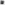 Od wyniku postępowania o udzielenie zamówienia nie przysługuje Oferentowi prawo do wniesienia odwołania w rozumieniu ustawy z dnia 29 stycznia 2004 r. Prawo zamówień publicznych (Dz. U. z 2019 r. poz. 1843 ze zm).Zamawiający zastrzega sobie prawo do:odwołania postępowania przed upływem terminu składania ofert,zamknięcia postępowania bez dokonania wyboru oferty.podając uzasadnienie faktyczne i prawne powyższych decyzji. Wykaz załączników do ogłoszeniaSłupsk, dn……………….. r.						……………………………………/zatwierdził/Zamawiający: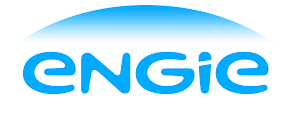 ENGIE EC Słupsk Sp. z o. o76-200 Słupsk ul. Koszalińska 3DNIP: 8390007728REGON: 770528220strona internetowa: www.ecslupsk.pltelefon.: 59 84 86 300 fax.: 59 84 22 061mail: sekretariat.ec@engie.comKryterium Punktacja PeCHP (gwarantowana moc elektryczna instalacji kogeneracji)10PcCHP (gwarantowana moc cieplna instalacji kogeneracji)4ηeCHP (gwarantowana sprawność elektryczna instalacji kogeneracji)8ηcCHP (gwarantowana sprawność cieplna instalacji kogeneracji)6tsg (gwarantowana dyspozycyjność instalacji kogeneracji w roku)12CO (cena oferty brutto za świadczenie usług Generalnego Wykonawcy Inwestycji ustalona zgodnie z poniższą definicją ceny oferty brutto)40CO+S (cena oferty netto za świadczenie usług Generalnego Wykonawcy Inwestycji ustalona zgodnie z poniższą definicją ceny oferty netto + cena obsługi serwisowej netto)20razem100Lp.Oznaczenie ZałącznikaNazwa ZałącznikaZałącznik nr 1 Formularz ofertowyZałącznik nr 2Oświadczenie o spełnieniu warunku udziału w postępowaniuZałącznik nr 3Oświadczenie - Wykaz osób, które będą uczestniczyć w wykonywaniu ZamówieniaZałącznik nr 4Oświadczenie - Wykaz usługZałącznik nr 5Oświadczenie o powiązaniach osobowych i kapitałowychZałącznik nr 6Wykaz osób przeprowadzających postępowanieZałącznik nr 7Wzór umowy na zaprojektowanie, dostawę oraz wybudowanie w formule generalnego wykonawstwa „zaprojektuj i wybuduj” nowego źródła wytwarzania ciepła i energii elektrycznej w układzie wysokosprawnej kogeneracji gazowej o mocy do 20 MW wraz z niezbędną infrastrukturą techniczną – „EC Słoneczna” w ramach Słupskiego Klastra Bioenergetycznego(w treści zapytania ofertowego określana „umową” lub „umową na świadczenie usług Generalnego Wykonawcy Inwestycji”)Załącznik nr 8 Wzór „Umowy na świadczenie usługi serwisowej”Załącznik nr 9Instrukcja ZSZ PM 01-01 Instrukcja udzielania zamówień na usługi, dostawy i roboty budowlane10.Załącznik nr 10Instrukcja ZSZ IB-01-08 dla podwykonawców11.Załącznik nr 11Program Funkcjonalno-Użytkowy12.Załącznik nr 12Zestawienie kluczowego wyposażenia układu wysokosprawnej kogeneracji wraz z jego podstawowymi parametrami technicznymi oraz techniczno-eksploatacyjnymi - wzór13. Załącznik nr 13Tabela obliczeń rezultatu bezpośredniego14. Załącznik nr 14Obowiązki Inżyniera Kontraktu w zakresie usług dotyczących zarządzania budową15. Załącznik nr 15Klauzula informacyjna stosowana  przy zbieraniu danych od osoby której dane dotyczą16.Załącznik nr 16Tabela parametrów gwarantowanych17.Załącznik nr 17Parametry jakościowe paliwa gazowego18.Załącznik nr 18Wyniki badań wody surowej z 2018r. 19.Załącznik nr 19Warunki techniczne na dostawę wody i odprowadzenie ścieków sanitarnych z dn. 24.10.201920.Załącznik nr 20Sprawozdanie z badań 11/20/L/2019 „Pomiary emisji hałasu do środowiska / średniego poziomu dźwięku tła akustycznego w związku z planowaną budową układu kogeneracyjnego gazowego na działce nr 291/9”21. Załącznik nr 21Karta Informacyjna dla Przedsięwzięcia polegającego na wykonaniu stacji transformatorowej 6,3kV/110kV EC Słupsk wraz z linią kablową 110kV do GPZ Słupsk „Poznańska”22.Załącznik nr 22STRESZCZENIE Karty Informacyjnej dla Przedsięwzięcia polegającego na wykonaniu stacji transformatorowej 6,3kV/110kV EC Słupsk wraz z linią kablową 110kV do GPZ Słupsk „Poznańska”23.Załącznik nr 23Uzgodnienie podłączenia do kanalizacji deszczowej Ulenberg24Załącznik nr 24Decyzja nr 5/2019 o umorzeniu postepowania w sprawie decyzji środowiskowej dla przedsięwzięcia polegającego na wykonaniu stacji transformatorowej 6,3 kV/110 kV CE Słupsk wraz linią kablową 110 kV do GPZ Słupsk „Poznańska”